Kwestionariusz panelu MŚP dla MŚP działających w sektorze serwerów i przechowywania danych w UE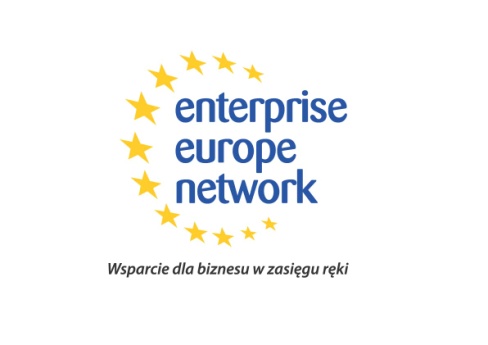 Czy pracują Państwo dla MŚP czy dla stowarzyszenia/organizacji? MŚP Stowarzyszenie/organizacjaSekcja 1 – pytania skierowane do MŚPW jakim kraju mieści się siedziba przedsiębiorstwa? (należy wskazać, gdzie znajduje się siedziba główna) ............................Jak duże jest Państwa przedsiębiorstwo? Mikroprzedsiębiorstwo (Samozatrudnienie)  Mikroprzedsiębiorstwo (1–9 pracowników)  Małe przedsiębiorstwo (10–49 pracowników)  Średnie przedsiębiorstwo (50–249 pracowników)  Duże przedsiębiorstwo (przynajmniej 250 pracowników)W której z poniższych kategorii mieści się roczny obrót przedsiębiorstwa? nie przekracza 2 mln EUR ponad 2 mln EUR ale nie więcej niż 10 mln EUR ponad 10 mln EUR ale nie więcej niż 50 mln EUR co najmniej 50 mln EURJakie są szacowane obroty przypadające na pracownika w Państwa firmie (EUR/osobę)? proszę podać liczbę: ............................ nie wiemJakie są główne rynki zbytu produktów Państwa firmy? (można wybrać więcej niż jedną odpowiedź)
 rynek krajowy pozostałe państwa UE rynki poza UEW jakim stopniu znają Państwo rozporządzenia w sprawie ekoprojektu (dotyczące np. pralek, lodówek, komputerów itp.)? dobrze je znam słyszałem/słyszałam o nich nigdy o nich nie słyszałem/słyszałamJaką z poniższych działalności w sektorze serwerów i urządzeń do przechowywania danych zajmuje się Państwa przedsiębiorstwo? (można wybrać więcej niż jedną odpowiedź)Jaką z poniższych działalności w sektorze serwerów i urządzeń do przechowywania danych zajmują się inne Europejskie MŚP (ogólnie, nie tylko Państwa przedsiębiorstwo)? (można wybrać więcej niż jedną odpowiedź)Ze szczególnym uwzględnieniem MŚP działających w sektorze serwerów i urządzeń do przechowywania danych (ogólnie, tj. nie tylko Państwa przedsiębiorstwa), jak oceniają Państwo udział MŚP w rynku UE (w porównaniu do całego rynku, obejmującego także duże przedsiębiorstwa)? 0-3% więcej niż 3% ale mniej niż 20% co najmniej 20% nie wiemJak wyobrażają sobie Państwo dalszy rozwój rynku, w szczególności w sektorze serwerów i urządzeń do przechowywania danych, w perspektywie średnioterminowej?  rozwój stabilizacja zmniejszenieW nawiązaniu do poprzedniego pytania, jak wyobrażają sobie Państwo dalszy rozwój rynku, ze szczególnym uwzględnieniem MŚP działających w sektorze serwerów i urządzeń do przechowywania danych, w perspektywie średnioterminowej?  udział MŚP w rynku będzie stabilny udział MŚP w rynku wzrośnie udział MŚP w rynku zmniejszy sięSekcja 2 (pytania wymagające wiedzy specjalistycznej) Czy Państwa zdaniem możliwa jest ilościowa ocena wydajności serwera przedsiębiorstwa przy użyciu wskaźnika z wykorzystaniem narzędzia do mierzenia efektywności pracy serwera (SERT)? zdecydowanie tak zależy to w dużym stopniu od wybranego wskaźnika nie, jest to zbyt skomplikowane nie wiem inna odpowiedź (proszę podać) ............................Jeżeli wprowadzono by zasadę umożliwiającą wprowadzanie na rynek europejski jedynie serwerów i urządzeń do przechowywania danych przedsiębiorstw zdolnych (w razie potrzeby) do pracy w warunkach ASHRAE A1, który z następujących scenariuszy uważacie Państwo za najbardziej prawdopodobny? bez wątpienia większość centrów danych/serwerowni pracowałaby w warunkach ASHRAE A1, tj. w wyższej średniej temperaturze niż obecnie około połowa centrów danych/serwerowni pracowałaby w warunkach ASHRAE A1 jest mało prawdopodobne, by centra danych/serwerownie pracowały w warunkach ASHRAE A1, w szczególności ze względu na obawy dotyczące ich niezawodności. trudno powiedzieć, wyboru dokonują operatorzy centrów danych/serwerowni w zależności od konkretnego przypadku. nie wiemW celu ograniczenia zużycia energii przez serwery przedsiębiorstwa, które z poniższych aspektów są Państwa zdaniem istotne i powinny w związku z tym podlegać regulacjom (np. poprzez określenie maksymalnych progów)? inne (proszę podać) ............................W celu promowania zasobooszczędności serwerów i urządzeń do przechowywania danych, w szczególności w odniesieniu do modernizacji, trwałości, możliwości naprawy i recyklingu takich produktów, który z poniższych aspektów jest Państwa zdaniem istotny, a zatem wymaga uregulowania? inne (proszę podać) ............................Jeżeli w UE obowiązywałoby rozporządzenie w sprawie ekoprojektu dla serwerów lub urządzeń do przechowywania danych przedsiębiorstw, uwzględniające aspekty dotyczące efektywności energetycznej i zasobooszczędności (takie jak poruszone w powyższych pytaniach), jakich skutków oczekiwaliby Państwo dla swojego przedsiębiorstwa? (można wybrać więcej niż jedną z trzech pierwszych odpowiedzi) moja firma byłaby bardziej konkurencyjna oczekiwałbym/oczekiwałabym znacznego obciążenia administracyjnego oczekiwałbym/oczekiwałabym konieczności przeprowadzenia wielu testów można oczekiwać wzrostu kosztu produktów nie wiem inne (proszę podać) ............................TAKNIEWytwarzanie produktów (tj. serwerów końcowych i urządzeń do przechowywania danych) i odpowiedzialność za znaczną część ich projektu, w tym projektowanie płyt głównych itp.Końcowy montaż produktu (tj. przedsiębiorstwo produkuje (i sprzedaje pod własną marką) produkty końcowe, kupując wszystkie części składowe (płyty główne itp.) i montuje je w obudowie/układzie)Produkcja określonych części składowych produktów, np. obudów, zasilaczy wewnętrznych, dysków twardych, płyt głównych itp.Instalacja produktów	NaprawyDziałalność niezwiązana bezpośrednio z produktem (opracowywanie oprogramowania, usługi informatyczne itp.)TAKNIEWytwarzanie produktów (tj. serwerów końcowych i urządzeń do przechowywania danych) i odpowiedzialność za znaczną część ich projektu, w tym projektowanie płyt głównych itp.Końcowy montaż produktu (tj. przedsiębiorstwo produkuje (i sprzedaje pod własną marką) produkty końcowe, kupując wszystkie części składowe (płyty główne itp.) i montuje je w obudowie/układzie)Produkcja określonych części składowych produktów, np. obudów, zasilaczy wewnętrznych, dysków twardych, płyt głównych itp.Instalacja produktów	NaprawyDziałalność niezwiązana bezpośrednio z produktem (opracowywanie oprogramowania, usługi informatyczne itp.)nieważnastosunkowo ważnaważnanie wiemefektywność zasilacza wewnętrznegoogólna wydajność serwerazużycie energii w stanie bezczynnościnieważnastosunkowo ważnaważnanie wiemdostępność/łatwość wymiany częścidostępność wersji oprogramowania sprzętowegodeklaracja dotycząca obecności surowców kluczowych